AMAÇÖzel level hospıtal sınırları içerisinde 6331 sayılı İş Sağlığı ve Güvenliği kanunun getirmiş olduğu yükümlülüklerin sağlanması ve ILO ile WHO gibi örgütlerin önerilerini de göz önünde bulundurarak kazaların en alt düzeye indirilerek can ve mal emniyetinin sağlanması, her türlü tesis ve malzemenin hassasiyetle korunmasını sağlamak.Bu prosedür, Özel level hospıtal ‘de iş güvenliği açısından alınması gereken asgari önlemleri belirlemek amacı ile hazırlanmıştır.KAPSAMBu prosedür; hizmet akdinin (yazılı veya sözlü) tamamlayıcısıdır. Bu prosedür hükümleri işyerinde çalışan ve Özel level hospıtal personeline uygulanacaktır. Ayrıca prosedür kapsamına hasta ,hasta yakınları ve ziyaretcilerin olumsuz olarak etkilenmemeleri için prosedür herkesi kapsar.REFERANSÖzel level hospıtal İş Sağlığı Güvenliği Planı.SORUMLULUKLAR VE SORUMLULARGenel SorumluluklarTüm iş yerinde yapılan çalışmalarda, her çalışan öncelikle kendi güvenliğinden sorumlu olmakla birlikte sorumluluk zinciri aşağıdaki gibidir;Bir ekipteki İş Güvenliği Sorumlusu görev emrinde ayrıca belirtilmemiş ise İş Güvenliği Sorumlusu EkipŞefidir.Koordineli çalışmalarda İş Güvenliği Sorumlusu görev emrinde ayrıca belirtilmemiş ise Koordinasyon Sorumlusudur. Bu tip çalışmalarda koordinasyon sorumlusunun sorumluluğu (a) bendindeki sorumluluğu ortadan kaldırmaz.İşin güvenli bir şekilde yapılmasından organizasyon şemasına ve hiyerarşik düzene göre sorumluluk paylaşılmış olup göre herkes sorumludur.Yapılan işe bağlı olarak ekip sorumluları yada görevlileri, işten kaynaklanacak olumsuz etkileri önceden düşünüp çalışma planı oluşturacaktır. Bu planı iş güvenliği sorumlusuna bildirip koordineli olarak çalışma metodu son haline getirilecektir. Bu metodun içerisinde işin kaç kişi ile yapılacağı hangi yöntemlerin kullanılacağı çalışma esnasındaki personele uygun koruyucu ekipmanların neler olması gerektiği belirlenecektir. Ayrıca bu işten ötürü öğrenciler, veliler ve ziyaretçilerin zarar görmemesi için çalışma alanı izole edilmeli, uyarı işaretleri konularak herkese bilgilendirme yapılması amaçlanmalıdır. Talimatlara uymayan yada uymak istemeyen kişiler çalışma alanından çıkartılır.İş güvenliği eğitiminden geçen ve iş güvenliği malzemesi kendisine verilen çalışan, iş güvenliği talimatlarına rağmen iş güvenliği malzemesi kullanmaması ve iş güvenliği kurallarına uymaması nedeniyle; iş kazası geçirmesi, iş kazasına sebep olması, üçüncü şahıslara zarar vermesi hallerinde doğacak tazminat, üretim kaybı, malzeme hasarları vb. zararlardan kusuru oranında sorumlu olacaktır.İşçilerin Görev ve Sorumlulukları:İşçiye yüklenen görev ve sorumluluklar aşağıda belirtilmiştir.İşini özenle yapma borcu,Tedbirlere riayet etmek, eğitimlere katılmak, kuralları öğrenmek ve bu kurallara uymak borcuİşverenin talimatlarına uyma borcu,İş sağlığı ve iş güvenliği hakkındaki usul ve şartlara uyma borcu,Sadakat borcu,Olumsuzlukları bildirme borcu,Rekabet etmeme borcu,İşyerinde düzenlenecek olan iş sağlığı ve güvenliği eğitimlerine katılmak,Bu konudaki talimat ve prosedürlere uymakla yükümlüdürler.İşçiler, davranış ve kusurlarından dolayı, kendilerinin ve diğer kişilerin sağlık ve güvenliğinin olumsuz etkilenmemesi için azami dikkati gösterirler ve görevlerini, işveren tarafından kendilerine verilen eğitim ve talimatlar doğrultusunda yapmakla yükümlüdürler.Kendilerinin ve kendi işlem ve ihmallerinden etkilenecek başkalarının güvenliklerine özen göstermek,Kendilerinin ve diğerlerinin sağlık ve güvenlikleri için verilmiş talimatlara, sağlık ve güvenlik alanındaki işlem ve usullere uymak,Güvenlik araçlarını ve koruyucu donanımı doğru bir şekilde kullanmak, (bunları kullanılmaz hale getirmemek)Bir tehlikenin ortaya çıktığını ve bunu kendilerinin tek başına önlemelerinin mümkün olmadığını düşündükleri durumlarda hemen amirlerine haber vermek,Kaza ve yaralanma olması durumunda bunu bildirmek,Sağlık ve güvenlik açısından kaygı verici durumlar görüldüğünde işveren veya yetkili  organ  tarafından inceleme ve araştırma yapılmasını talep etme ve bunları yaptırma,Sağlık ve güvenliklerini tehdit edici durumları bilme ve bu konuda bilgilendirilme,Sağlık ve güvenlik temsilcisini seçme,Makine, cihaz, araç, gereç, tehlikeli madde, taşıma ekipmanı ve diğer üretim araçlarını doğru şekilde kullanmak zorundadırlar,Kendilerine sağlanan kişisel koruyucu donanımı doğru kullanmak ve kullanımdan sonra muhafaza edildiği yere geri koymak zorundadırlar.İşyerindeki makine, cihaz, araç, gereç, tesis ve binalardaki güvenlik donanımlarını kurallara uygun olarak kullanmak ve bunları keyfi olarak çıkarmamak ve değiştirmemekle yükümlüdürler.İşçiler ve temsilcileri, sağlıklı bir çalışma ortamının oluşması için bu konuda hazırlanan talimat ve prosedürlere uymak, işyeri sağlık biriminin çalışmalarına destek sağlamak, sağlık muayeneleri, bilgilendirme ve eğitim programlarına katılmak ve gerektiğinde işbirliği yapmakla yükümlüdürlerİşyerinde sağlık ve güvenlik için ciddi ve ani bir tehlike olduğu kanaatine vardıkları herhangi bir durumla karşılaştıklarında veya koruma tedbirlerinde bir aksaklık ve eksiklik gördüklerinde, işverene veya sağlık ve güvenlik işçi temsilcisine derhal haber vermek zorundadırlar.İşçinin haklı bir nedeni olmaksızın gerekli eğitimlere katılmamakta ısrar etmesi İş Kanunu’nun 25/II-(h) ve (ı) bentleri uyarınca bir haklı fesih nedeni oluşturur.İşçiler, sağlık ve güvenliğin korunması ve geliştirilmesi amacıyla iş sağlığı ve güvenliği kurullarınca konulan kurallar, yasaklar ile alınan karar ve tedbirlere uymak zorundadırlar.İşçiler, işyerinde sağlık ve güvenlik tedbirlerinin belirlenmesi, uygulanması ve alınan tedbirlere uyulması hususunda iş sağlığı güvenliği kurullarıyla işbirliği yaparlar, işçiler, uygulamada karşılaştıkları güçlükler hakkında kurula bilgi verirler.Hasta, hasta yakını ve Ziyaretçilerin Görev ve Sorumlulukları:Yetkili kişilerce yapılan uyarılara uymak. Çalışma alanında bulunan uyarı işaretlerine uymak.Çalışma alanında alınmayan önlem yada eksiklerin görülmesi halinde yetkiliye bilgi vermek.Bu Yönetmelik hükümlerine uymayan her kademedeki personel hakkında disiplin işlemi yapılacaktır.TANIMLAR VE KISALTMALARDG: Düşük gerilim, AG: Alçak Gerilimi, YG: Yüksek Gerilimi, ŞT: Şebeke Tesisi, EDM: Enerji Dağıtım MerkeziDüşük gerilim:0-50 Volt arası (tehlikesiz gerilim) Alçak Gerilim: 0 – 1.000 Volt arası gerilimi, Yüksek Gerilim: 1.000 Volt ’tan büyük olan gerilimi,Kesici: Elektrik devrelerini yük altında açıp kapamaya yarayan kısa devre kesme gücüne sahip cihazı,Ayırıcı: Yüksüz elektrik devrelerini açıp kapayan cihazı,Güç Ayırıcısı: Kısa devre kesme gücü olmayan ve normal yüklü devreleri açıp kapayan cihazı,Topraklama Ayırıcısı: Gerilimsiz duruma getirilmiş elektrik devrelerini toprakla irtibatlandırmak için kullanılan cihazı,Sigorta: Elektrik akımını, öngörülen bir sınır değerini aşması durumunda kendiliğinden kesen aygıt ve düzenleri,Müşterek Hatlar: YG ve AG hatlarını aynı direk üzerinde bulunduran ve direk ara mesafesi 50 metreyi geçmeyen hatları,Çok Devreli Hatlar: Aynı direkte, aynı gerilimde veya farklı birden fazla devre bulunan hatları,Trafo: Elektriki değerleri düşüren veya yükselten elektrik makinelerini, (Güç Trafoları, Akım Trafoları, Gerilim Trafoları vb.)Manevra: Elektrik Sisteminin muhtelif kısımlarını devreye sokmak veya devreden çıkarmak için kesiciler ve ayırıcılar ile yapılan işlemleri,Kesici veya Ayırıcının Kilitlenmesi: Kesici ve ayırıcıların çalışmasını önlemek ve onu belirli bir durumda (ister açık, ister kapalı) tutmak için gerekli işlemlerin hepsini birden yapmayı,Mutlak Yaklaşma Mesafesi: Can güvenliği açısından gerilim altındaki iletkenlere azami yaklaşma mesafesini,Teçhizatın Gerilimsiz Bırakılması: Teçhizata gerilim verebilen her kaynaktan gözle görülür şekilde ayırmak, kesici ve ayırıcıları açık şekilde kilitlemek, kartlama yapmak ve uyarı levhaları koymayı,Teçhizatın Gerilim Altına Alınması: Gerilimsiz halde bulunan bir teçhizatın normal işletme koşullarına hazır hale getirilmesinden sonra topraklamalar ile irtibatını kestikten sonra ayırıcı ve kesicilerini kapatarak teçhizatı gerilimli sistemle irtibatlandırmayı,Topraklama ve Kısa Devre Yapmak: Gerilimsiz boştaki bir teçhizata veya hatlara ait faz iletkenlerini toprak ayırıcısını kapatarak veya topraklama- kısa devre kablosunu ve ıstankasını kullanarak en yakındaki topraklama barasına bağlamayı veya topraklama demiri kullanılarak toprakla iletken bir bağ kurmaktır.Kazanlar: Tesisin ısı üreticisidir. İçlerinde yakıtın verdiği ısı yardımıyla sıcak su, kızgın su ve alçak basınç buhar sağlarlar.Brülör: Yakıtı kazan içine püskürtüp yakan elemandır.Chiller: Kondenser ve evaporator hacimlerinden olusan soğutma sistemi ana ekipmanıdır.Soğutma Kulesi: Su soğutmalı chillerlerde kondenser ünitesindeki borunun içinde ısınmış olan gazın sıcaklığını alan su, kulede soğur.Sirkülasyon Pompası: Suyun tesisat içinde devir etmesini sağlayan ve ısıyı kazandan/chillerden eşanjöre, eşanjörden klima santrali/fan-coillere ileten elemandır. Ters çalışıp çalışmadığı kontrol edilmelidirKlima Santrali:Genleşme Tankı: Kazanda ısınan suyun genleşme sonucu gideceği depodur.Emniyet Valfi: Isınma sonucu genleşen suyun veya buharın basıncı istenilen sınırların üstüne çıktığında deşarjı sağlayan emniyet elemanıdır.Boyler: Kullanma sıcak suyunun üretilmesini sağlayan elemandır.Klima Santrali: Binalar ve mahallerin hava şartlandırmasında kullanılan merkezi sistem cihazlarıdır.Fan-coil: Merkezi sistemlerde mahallerin iklimlendirilmesi için kullanılır. Eşanjör: Akışkanların ısısını birinden diğerine transfer eden elemandır. Hidrofor: Suyu depodan alıp sisteme basınçlandıran elemandır.Yangın Pompaları: Sulu söndürme sistemlerine basınçlı su sağlayan, anma debi ve anma basınç değeri ile ifade edilen pompalardır.FM200 Gazlı Söndürme Sistemleri: UL ve LPCB Onaylı FM200 gazlı yangın söndürme sistemleri, Halon alternatifi olarak en yaygın kullanılan temiz gazdır. Uygulamadan sonra mahalde toksit madde bırakmayan, elektriksel iletkenliği bulunmayan ve insanlara zarar vermeyen FM200 gazı, arşivler, telefon santralleri, güvenlik odaları, bilgi işlem odaları, jeneratör odaları, elektrik odaları ve müzeler gibi sulu yangın söndürme sistemlerinin korunan ekipmana zarar verdiği mahallerde kullanılır.İtfaiye su verme bağlantısı: İtfaiyenin sisteme dışarıdan su basabilmesi için, sulu yangın söndürme sistemlerine en az 100 mm nominal çapında itfaiye su verme bağlantısı yapılması şarttır. İtfaiye su verme bağlantısında 2 adet 65 mm storz tip rakor ve sistemde çek valf bulunur ve çek valf ile itfaiye bağlantısı arasındaki borulardaki suyun otomatik olarak boşalmasını sağlayacak elemanlar konulur.Sprinkler Sistemi: Yangına erken tepki verilmesinin sağlanması ve yangının kontrol altına alınması ve söndürülmesi için belirli bir süre içerisinde tasarım alanı üzerine belirlenen miktarda suyun boşaltılmasıdır. Yağmurlama sistemi, aynı zamanda bina içindekilere alarm verilmesi ve itfaiyenin çağrılması gibi çeşitli acil durum fonksiyonlarını da aktif hâle getirebilir. Yağmurlama sistemi; yağmurlama başlıkları, borular, bağlantı parçaları ve askılar, tesisat kontrol vanaları, alarm zilleri, akış göstergeleri, su pompaları ve acil durum güç kaynağı gibi elemanlardan meydana gelir.Hidrant sistemi: İlk müdahalede söndürülemeyen yangınlara dışarıdan müdahale edebilmek için binaların bütün çevresini kapsayacak şekilde tesis edilen, itfaiye ve araçlarının kolay yanaşabileceği ve bağlantı yapabileceği hidrantlardan oluşan sistem.Yangın Dolapları Tesisatı: Bina içindeki kişilerin yakındaki küçük bir yangını kontrol etmesini ve söndürmesini sağlayabilmek üzere, bina içine tesis edilen sabit bir tesisatı ifade eder.Koordineli Çalışma: Aynı çalışma bölgesinde veya birbiri ile ilişkili farklı çalışma bölgelerinde çalışma yapacak birden fazla ekibin İş Gören Emri ve Çalışma Müsaadesi Formuna uygun olarak, birleştirilerek veya ayrı ayrı çalışmasının işveren vekili tarafından görevlendirilen koordinasyon görevlisi tarafından çalışma yapılmasıdır.Gerilim Altında Çalışmalar: Elektrik enerjisi gelme ihtimali olan tesislerde veya tesisatlardaki çalışmalar, Enerjili bir teçhizat veya hattın yakınında yani Madde 15.1 de belirtilen emniyet mesafelerine kadar sokulma zarureti olan çalışmalar ve normal çalışma esnasında üzerinde çalışılan teçhizatı kontrol veya tecrübe için gerilim altına almak gibi çalışmalar ile iş güvenliği görevlisini seçmeye yetkili şahsın takdir edeceği özel hallerdeki çalışmalardır. Bir direk üzerinde birden fazla devre mevcut ise ve bunlardan biri enerjili iken diğerinde yapılan çalışmalar, aydınlatma şebekelerindeki çalışmalar, ana bara enerjili iken hücrelerde yapılan çalışmalar gerilim altında yapılan çalışma sayılır.İş Hijyeni: Meslek hastalıklarına neden olan veya işçinin sağılığını, iş görmezliğe veya zaman kaybına sebep olacak şekilde bozan veya işçinin tam kapasite ile çalışmasını engelleyen faktörlerin ortadan kaldırılmasıdır.Ekip Şefi veya Sorumlusu: Gerekli güvenlik önlemlerini alarak veya aldırarak teçhizat üzerinde yapılacak çalışmaları mevzuat ve talimatlara göre yürüten sorumlu kişiyi,İş Güvenliği Sorumlusu: Yapılacak bir çalışmadan önce; işe bağlı gerekli güvenlik önlemlerini belirleyip ilgili iş sorumlusuna bildiren ve işin iş güvenliği kurallarına uygun olarak yapılıp yapılmadığını denetleyen kişiyi,İş izin formları; İş Güvenliği birimi tarafından düzenlenen ve işi yapacak ekip şefine veya ekip sorumlusuna bütün iş güvenliği önlemlerinin alınmış olduğunu belirten ve bu durumu karşılıklı doğrulayan formu,ifade eder.GENEL KURALLAR:Hastanemizde  iş kazası olma ihtimali olan tüm çalışmalar aşağıdaki “İş akışına “ göre yapılacaktır.Arıza hallerinde arızanın kayıt altına alınması,Sözlü veya yazılı talimatın alınması,Alınan talimatlar doğrultusunda gerekli formların doldurulmasıYapılacak işe göre ekibin oluşturulması,İhtiyaç duyulacak tüm araç gerecin ve kişisel koruyucu iş güvenliği donanımlarının hazırlanması,Yapılacak işin mahalline gidilmesi,Önce işin yapılması için sıhhi şartların müsait olup olmadığının kontrol edilmesi,Sıhhi şartlar müsait ise gerekli kişisel iş güvenliği malzemelerinin giyilmesi ve takılması,Yapılacak işin planlanması ve tehlike kaynaklarının tespit edilmesi,Tespit edilen tehlike kaynaklarının iş güvenliği malzemeleri kullanılarak ortadan kaldırılması ve güvenli bir çalışma ortamının sağlanması,Çalışma ortamının güvenilir olduğunun tekrar kontrolü ve teyidi,Ekip şefinin sevk ve idaresinde, iş güvenliği sorumlusunun gözetiminde güvenli bir şekilde iyi bir organize ile işin yapılması,Yapılan işin doğruluğunun teyidi ve kontrol edilmesi,Çalışmaya başlamadan önce alınan iş sağlığı ve güvenliği ile ilgili tedbirlerin ortadan kaldırılması,Ekip / Ekiplerin elemanlarının tamamının bir araya getirilmesi, ancak ekiplerin bir araya getirilmesinin mümkün olmadığı hallerde enerji verilme teyidinin alınması,İşletmenin normal hale getirilmesi,Görevin tamamlandığının amire bildirilmesi,Görevin tamamlandığına dair formların doldurulması ve yapılan işin arıza kayıt defterine yazılmasının sağlanması,UYGULAMALARİşe Başlatmaİşe başlatmadan önce sağlık kontrolünden geçirilerek sağlam ve sağlıklı olduğuna ilişkin rapor alınmalıdır. Özürlüler ve doktorun çalışmasında sakınca gördüğü kişiler ağır ve tehlikeli işlerde çalıştırılmamalıdır.İşçiler için;Yüksekte çalışacak kişilerde yüksekte çalışabilir sağlık raporu olmalıdır.Sosyal sigortalar için işçinin girişi işçinin çalıştığı iş koluna göre ya işe başlatılmadan bir gün önce ya da işe başlatıldığı gün mutlaka yapılmalı ve yine aynı gün Sosyal Güvenlik Kurumuna bildirilmelidir. (İşe Giriş Bildirgesi ile)İşe başlatmadan önce işçilere yapacakları işle ilgili olarak bir “İş Güvenliği Eğitimi” verilmelidir.Eğitim belgesi düzenlenerek işçinin dosyasında saklanmalıdır.7.2.Risk Değerlendirmesiİşveren iş güvenliği uzmanının  katılımı ile işyerinde “Risk Değerlendirmesi” yaparak tehlikeleri ve riskleri belirleyerek gerekli kontrol önlemlerinin alınmasını sağlayacaktır.Periyodik Kontroller ve Güvenlik Tedbirleriİşyerinde kullanılan elektrikli sistemlere ait periyodik kontrolleri ve testleri akredite edilmiş kuruluşlardan yaptırılarak teknik rapor düzenlenerek işyerinde bulundurulmalıdır.İşyerinde bulunan aşağıdaki makine ve teçhizat periyodik kontrol ve testlerden geçirilecektir. Bu konuda işveren ve iş güvenliği kurulu üzerine düşen görevi yerine getirecektir.İşyerinde kullanılan elektrikli makine ve elektrik panolarının sıkılık ve topraklama kontrolleri yılda bir periyodik olarak yapılarak ölçüm değerlerinin yer aldığı bir rapor düzenlenecektir. Uygun olmayan topraklamalar yenilecektir.İşyerinde çalıştırılacak Elektrik Mühendisleri/Tekniker/Teknisyenleri yetkin olmak üzere diplomalı ve/veya sertifikalı olacaktır.Servis verilecek noktalarda ehliyetli olmadıkları yerlerde asla müdahalede bulunmayacaklardır.Yıldırım tehlikesine karşı işyerinde paratoner sistemi olmalıdır.Paratonerlerin de yılda bir periyodik olarak kontrol edilmesi ve düzenlenecek raporun işyerinde bulundurulması gerekmektedir.İşyerlerinde işçilere yönelik iş güvenliği uyarı levhaları bulundurulacaktır.İşyeri ortam ölçümleri (toz, gaz, gürültü, termal konfor koşulları, titreşim) yaptırılarak, belirlenen durumlara göre koruma önlemleri alınacaktır.Gerilim altındaki iletkenler için kabul edilen mutlak yaklaşma mesafesi aşağıda gösterilmiştir.0-1000 Volta Kadar 30 cm.1001- 10.000 Volta Kadar 60 cm.10.001- 36.000 Volta Kadar 90 cm.İletkenlerin hareketli olması halinde bu mesafeler iletkenin en fazla hareket durumuna göre asgari olarak korunacaktır.Destek hizmetleri sorumlusu, koordineli çalışma gerektiren durumlarda işveren /işveren vekilince atanan kişidir. Koordineli çalışmayı sevk ve organize eder, iş kazasının olmaması için gerekli tedbirleri alır.Personel görev yerini izinsiz terk etmeyecektir.Personel görev veya çalışma güzergâhı haricindeki işyeri ünitelerine izinsiz girmeyecektir.Personele veya ekibe işinde gerek duyulacak, her türlü koruyucu malzeme ve teçhizat tutanakla verilecektir. Personele bu teçhizatın kullanılması öğretilecektir. Verilmiş ve kullanımı öğretilmiş koruyucu teçhizatın kullanılmasından, temizlenmesinden ve korunmasından ilgili personel ve ekip şefi sorumlu olacaktır.Her ne suretle olursa olsun işyerinde iş kazasına ve yangına sebebiyet verecek hareketlerde bulunulmayacak yangın halinde itfaiye ve ilgililere haber verilecektir.Kurumun kırmızı kod talimatı doğrultusunda çalışacaktır.Yetkili amirin bilgisi dışında ikaz (uyarı) ve tehlike levhaları ile kartların yerleri değiştirilmeyecektir. Ünite dahilinde ve çalışma sahasında ihtar (uyarı) ve tehlike levhalarına kesinlikle uyulacaktır.İşletmelerdeki elektrik tesislerinin bölümlerine ve gerekli görülen yerlere, görevlilerin; cihazlar, makineler ve diğer malzemelerden ihtiyaç duyulanların ne işe yaradığının açıkça anlayabileceği biçimde bozulmaz türden yazı, işaret ve şemalar konulacaktır.Elektrik tesislerinde uygun yerlere aşağıdaki levhalar asılacaktır.Elektrik akımının neden olduğu kazalarda yapılacak ilk yardımla ilgili talimatlar,Tesisin bağlantı şemasıTesisin işletmesi sırasında alınması gereken özel önlemlerle ilgili kısa talimatlar, Bütün çalışmalar tesis, işletme, bakım ve onarım talimatları doğrultusunda yapılacaktır.Bakım onarım yapılan kısımların altında ve üzerinde güvenlik tedbiri almadan bulunulmayacaktır.İşin yapılması sırasında ortaya çıkan malzeme, inşaat ve harfiyat artığı, yağlı- kirli temizlik maddeleri, varil, izolasyon malzemeleri vb. maddelerin, işin bitiminden sonra süresi içinde atılmasından, toplanmasından, depolanmasından veya imha edilmesinden işi yapan ekip şefi ve diğer görevli personel sorumlu olacaktır. Bütün atık işlemler Çevre Kanunu ve ilgili Yönetmeliklere ve hastane atık planına uygun şekilde yapılacaktır.Gereğinden fazla veya kullanılmayan malzemeler çalışılan yerlerde bulundurulmayacaktır.Ekipman içinde(iletken ortam), şarjlı aydınlatma lambaları kullanılacaktır.İşyerlerinde tesisat durdurulmadan yapılması gereken bakım ve onarım işleri, yetkili amir gözetiminde ve güvenlik tedbirleri alınarak yapılacaktır.Yapılan bütün bakım-onarım-işletme çalışmalarında, alınacak iş güvenliği tedbirleri kayda bağlanacaktır.Çalışan her eleman çalıştığı görevde gerekli olan tüm güvenlik tedbirlerinin, görevin devamı süresince titizlikle uygulanmasından öncelikle kendisi sorumlu olacaktır.İlgili her şahsa bu İş Sağlığı ve İş Güvenliği İç Yönetmelik , El Kitabı olarak imza karşılığında verilir. El Kitabını alan herkes güvenlik kurallarına uyacak ve anlamadığı noktalar hakkında en yakın amirinden bilgi alacaktır.Maddi kayıpların önlenmesi veya iş süresinin kısalması gerekçesiyle bile olsa gerekli her türlü güvenlik tedbiri alınmadan herhangi bir işe girişmek kesinlikle yasaktır.Tüm güvenlik tedbirleri alınmasına rağmen olağan dışı nedenlerle herhangi bir işin sonucu şüpheli ise, durum en yakın amire duyurulacaktır.Günlük çalışmaların başında ve sonunda, bütün iş sağlığı malzemeleri ve diğer aletler ekip şefi tarafından kontrol edilecektir. Kullanılmasında sakınca görülenler ve iş kazasına neden olabileceği düşünülen malzeme tamir edilmek üzere ayrılacak veya yenisi ile değiştirilmek üzere en yakın amire bildirilecektir.Gelip geçmeye engel olan çalışma yerlerinde şerit ve ikaz levhaları ile gerekli emniyet önlemleri alınacak, gerektiğinde ilgili birimlerle işbirliği yapılacaktır.Özellikle otopark ve yollarda yapılacak çalışmalarda uygun yerlere, üzerinde “ÇALIŞMA VAR” yazılı levhalar asılacaktır.İş Güvenliğini gerektiren çalışmalar sırasında alet ve malzeme düşebilecek, saha dâhilinde veya civarındaki enerjili tesislerin patlaması sonucunda parça tesiri muhtemel olan yerlerde bulunan kimseler baret giyecektir.Çalışmalar başlamadan önce, üzerinde çalışılacak tesisatı enerjilenmesi muhtemel olan her gerilimdeki kesici ve ayırıcıların açık durumda (enerji kesik) olmaları sağlanacak ve çalışma süresince bu durumu koruyacak önlemler alınacaktır.Haberleşme imkânı olmayan birimlerde, bakım, onarım, laboratuvar, test, trafo merkezlerindeki çalışmalarda en az iki kişi bulunacaktır.Elektrik(iç tesisat dâhil)tesisatındaki tüm değişiklikler yetkili amirin onayından sonra yapılacaktır.Teçhizatta yapılacak çalışmalarda kullanılan araç gereç ve aletlerin bu işi yapmaya uygun ve emniyetli olmasına dikkat edilecektir.Üç fazlı sistemlerde yapılacak çalışmadan önce ve sonra faz sıraları ve fazların doğru bağlandığından emin olunacaktır.AG sistemlerinde nötr özellikle belirtilecektir.DC sistemlerinde (+) ve (-) potansiyel uçlarının doğru bağlanmasına dikkat edilecektir.Kablo ek ve başlıklarının yapılmasında, kullanılan malzemeyi imal eden firmanın özel talimatlarına uyulacaktır.Personelin tamamı, iş yeri  doktorunun her türlü muayene ve aşı için tespit edeceği yer ve zamanda hazır bulunacak, İş Sağlığı ve İş Güvenliği Mevzuatı Hükümlerine uyacak ve kendi sağlığını koruma hususunda azami derecede dikkatli olacaktır.Periyodik veya periyodik olmayan sağlık kontrol ve muayenesinden geçirilen her personel için bir Personel Sağlık Kartı tanzim edilecek, yapılan kontrol ve muayene neticeleri bu karta işlenecek, kartların tanzimi, muhafazası(İnsan Kaynakları Müdürlüğündeki şahsi dosyalarına ayrıca konulacaktır) ve gerektiğinde ilgili makamlara ibrazı Sağlık Servisi yetkililerinin sorumluluğunda olacaktır.Personel, çalışma yerinin özelliklerine göre periyodik sağlık kontrollerine tabi tutulacaktır.İşyeri hijyeni konusunda çalışanlar bilgilendirilecek. Çalışanlar da Hijyen konusunda gereken dikkati göstereceklerdir.İş sağlığı ve Güvenliği üniteleri, hazırladıkları sağlık eğitimi plan ve programlarını, belli periyotlarda eğitici nitelikteki araç ve gereçlerden faydalanarak, pratik sağlık bilgileri vereceklerdir.(İlk yardım vs.)Tüm teknik birim çalışanları iş sağlığı planı gereği mecburi ve işe uygun kişisel koruyucu donanımlarını kullanmak zorundadır.Yüksek gerilimde, elektrik manevrası sırasında diğer koruyucularla beraber kullanılan ve kişinin toprağa geçiş direncini artırmak amacıyla İzole Tabure veya Halı Kullanma Talimatı hükümleri çalışanlarca uygulanır.YG devreyi açıp kapatan kesme ve ayırma cihazlarına kumanda etmek amacıyla Manevra Istankası (Kumanda Istankası) Kullanma Talimatı hükümleri çalışanlarca uygulanır.YG’ de iletkenlerde ayırıcı bıçaklarında, sigorta kontaklarında vb. çalışırken Neon-diyot Lambalı Istanka (Gerilim Kontrol Istankası) Kullanma Talimatı hükümleri çalışanlarca uygulanır.YG’ deki çalışmalarda çalışma bölgesini güvenlik altına almak üzere Topraklama ve Kısa Devre Donanımı Kullanma Talimatı hükümleri çalışanlarca uygulanır.Her işyerinde bulundurulacak malzeme listesi işin özelliğine göre işyeri İş Sağlığı ve İş Güvenliği İç Yönetmeliğine göre İş Güvenliği Malzeme Listesinden seçilecek ve Birim Amiri tarafından temin edilecektir.Özel çalışmalar için gerek duyulacak güvenlik malzemesinde yine aynı Komite tarafından belirlenecek ve Birim Amirince temin edilecektir.Hastanemizde yeni işe alınan her eleman mesleki ve iş güvenliği eğitiminden geçirilmeden işletme, bakım, tesis vb. işyerlerinde çalıştırılmayacaktır.Elektrik tesislerindeki bakım-onarım–tesis çalışmaları dolayısı ile yapılacak elektrik kesintileri ve bu kesintilerden etkilenecek birimler ve sistemler (ısıtma, soğutma, sıhhi tesisat) destek hizmetler bölümü intranet hesabından tüm kullanıcılara bilgilendirme  ile duyuru yapılacaktır.TalimatlarGerektiğinde ilgili yerlerde asmak veya eğitim verilmek üzere detay talimatlar hazırlanacak, asılacak ve bilgilendirilecektir.FormlarDİKKAT!..İŞ SAĞLIĞI VE İŞ GÜVENLİĞİ YÖNERGELERİNE, YAZILI KURALLARA KESİNLİKLE UYUNUZ.HER ÇALIŞAN KENDİ GÜVENLİĞİNDEN SORUMLUDUR.HİÇBİR İŞİMİZ, HAYATIMIZI TEHLİKEYE SOKACAK KADAR ÖNEMLİ DEĞİLDİR.KAZAYA KAYNAKLIK EDEN TEHLİKELİ DURUMLARI ORTADAN KALDIRINIZ.DİKKATLİ ÇALIŞ, KAZA GELİYORUM DER.GÖRÜNMEZ KAZA SENİN GÖREMEDİĞİN VE İHMAL ETTİĞİNDİR.GÜVENLİ İŞ, SAĞLIKLI İŞÇİ, UYGAR BİR ÜLKE DEMEKTİR.O SENİ TOPRAKLAMADAN, SEN CİHAZINI TOPRAKLA.ELEKTRİK ÇARPMALARINDA, KAZALININ DURUMUNA GÖRE YAPILACAK SUNİ SOLUNUM VE / VEYA KALP MASAJI HAYAT KURTARIR.İŞ GÜVENLİĞİNİN BİTTİĞİ YERDE İLK YARDIM BAŞLARGÖREV, YETKİ VE BİLGİN DIŞINDA İŞ YAP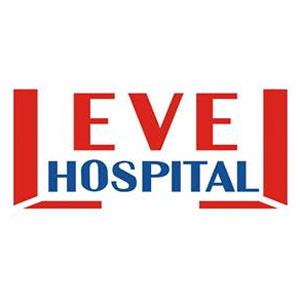 TESİSLERİN GÜVENLİ İŞLETİMİ VE BAKIM ONARIM PROSEDÜRÜDÖKÜMAN KODUTY.PR.03TESİSLERİN GÜVENLİ İŞLETİMİ VE BAKIM ONARIM PROSEDÜRÜYAYIN TARİHİ02.01.2018TESİSLERİN GÜVENLİ İŞLETİMİ VE BAKIM ONARIM PROSEDÜRÜREVİZYON TARİHİ00TESİSLERİN GÜVENLİ İŞLETİMİ VE BAKIM ONARIM PROSEDÜRÜREVİZYON NO00TESİSLERİN GÜVENLİ İŞLETİMİ VE BAKIM ONARIM PROSEDÜRÜSAYFA1/12TESİSLERİN GÜVENLİ İŞLETİMİ VE BAKIM ONARIM PROSEDÜRÜDÖKÜMAN KODUTY.PR.03TESİSLERİN GÜVENLİ İŞLETİMİ VE BAKIM ONARIM PROSEDÜRÜYAYIN TARİHİ02.01.2018TESİSLERİN GÜVENLİ İŞLETİMİ VE BAKIM ONARIM PROSEDÜRÜREVİZYON TARİHİ00TESİSLERİN GÜVENLİ İŞLETİMİ VE BAKIM ONARIM PROSEDÜRÜREVİZYON NO00TESİSLERİN GÜVENLİ İŞLETİMİ VE BAKIM ONARIM PROSEDÜRÜSAYFA2/12TESİSLERİN GÜVENLİ İŞLETİMİ VE BAKIM ONARIM PROSEDÜRÜDÖKÜMAN KODUTY.PR.03TESİSLERİN GÜVENLİ İŞLETİMİ VE BAKIM ONARIM PROSEDÜRÜYAYIN TARİHİ02.01.2018TESİSLERİN GÜVENLİ İŞLETİMİ VE BAKIM ONARIM PROSEDÜRÜREVİZYON TARİHİ00TESİSLERİN GÜVENLİ İŞLETİMİ VE BAKIM ONARIM PROSEDÜRÜREVİZYON NO00TESİSLERİN GÜVENLİ İŞLETİMİ VE BAKIM ONARIM PROSEDÜRÜSAYFA3/12TESİSLERİN GÜVENLİ İŞLETİMİ VE BAKIM ONARIM PROSEDÜRÜDÖKÜMAN KODUTY.PR.03TESİSLERİN GÜVENLİ İŞLETİMİ VE BAKIM ONARIM PROSEDÜRÜYAYIN TARİHİ02.01.2018TESİSLERİN GÜVENLİ İŞLETİMİ VE BAKIM ONARIM PROSEDÜRÜREVİZYON TARİHİ00TESİSLERİN GÜVENLİ İŞLETİMİ VE BAKIM ONARIM PROSEDÜRÜREVİZYON NO00TESİSLERİN GÜVENLİ İŞLETİMİ VE BAKIM ONARIM PROSEDÜRÜSAYFA4/12TESİSLERİN GÜVENLİ İŞLETİMİ VE BAKIM ONARIM PROSEDÜRÜDÖKÜMAN KODUTY.PR.03TESİSLERİN GÜVENLİ İŞLETİMİ VE BAKIM ONARIM PROSEDÜRÜYAYIN TARİHİ02.01.2018TESİSLERİN GÜVENLİ İŞLETİMİ VE BAKIM ONARIM PROSEDÜRÜREVİZYON TARİHİ00TESİSLERİN GÜVENLİ İŞLETİMİ VE BAKIM ONARIM PROSEDÜRÜREVİZYON NO00TESİSLERİN GÜVENLİ İŞLETİMİ VE BAKIM ONARIM PROSEDÜRÜSAYFA5/12TESİSLERİN GÜVENLİ İŞLETİMİ VE BAKIM ONARIM PROSEDÜRÜDÖKÜMAN KODUTY.PR.03TESİSLERİN GÜVENLİ İŞLETİMİ VE BAKIM ONARIM PROSEDÜRÜYAYIN TARİHİ02.01.2018TESİSLERİN GÜVENLİ İŞLETİMİ VE BAKIM ONARIM PROSEDÜRÜREVİZYON TARİHİ00TESİSLERİN GÜVENLİ İŞLETİMİ VE BAKIM ONARIM PROSEDÜRÜREVİZYON NO00TESİSLERİN GÜVENLİ İŞLETİMİ VE BAKIM ONARIM PROSEDÜRÜSAYFA6/12TESİSLERİN GÜVENLİ İŞLETİMİ VE BAKIM ONARIM PROSEDÜRÜDÖKÜMAN KODUTY.PR.03TESİSLERİN GÜVENLİ İŞLETİMİ VE BAKIM ONARIM PROSEDÜRÜYAYIN TARİHİ02.01.2018TESİSLERİN GÜVENLİ İŞLETİMİ VE BAKIM ONARIM PROSEDÜRÜREVİZYON TARİHİ00TESİSLERİN GÜVENLİ İŞLETİMİ VE BAKIM ONARIM PROSEDÜRÜREVİZYON NO00TESİSLERİN GÜVENLİ İŞLETİMİ VE BAKIM ONARIM PROSEDÜRÜSAYFA7/12TESİSLERİN GÜVENLİ İŞLETİMİ VE BAKIM ONARIM PROSEDÜRÜDÖKÜMAN KODUTY.PR.03TESİSLERİN GÜVENLİ İŞLETİMİ VE BAKIM ONARIM PROSEDÜRÜYAYIN TARİHİ02.01.2018TESİSLERİN GÜVENLİ İŞLETİMİ VE BAKIM ONARIM PROSEDÜRÜREVİZYON TARİHİ00TESİSLERİN GÜVENLİ İŞLETİMİ VE BAKIM ONARIM PROSEDÜRÜREVİZYON NO00TESİSLERİN GÜVENLİ İŞLETİMİ VE BAKIM ONARIM PROSEDÜRÜSAYFA8/12TESİSLERİN GÜVENLİ İŞLETİMİ VE BAKIM ONARIM PROSEDÜRÜDÖKÜMAN KODUTY.PR.03TESİSLERİN GÜVENLİ İŞLETİMİ VE BAKIM ONARIM PROSEDÜRÜYAYIN TARİHİ02.01.2018TESİSLERİN GÜVENLİ İŞLETİMİ VE BAKIM ONARIM PROSEDÜRÜREVİZYON TARİHİ00TESİSLERİN GÜVENLİ İŞLETİMİ VE BAKIM ONARIM PROSEDÜRÜREVİZYON NO00TESİSLERİN GÜVENLİ İŞLETİMİ VE BAKIM ONARIM PROSEDÜRÜSAYFA9/12TESİSLERİN GÜVENLİ İŞLETİMİ VE BAKIM ONARIM PROSEDÜRÜDÖKÜMAN KODUTY.PR.03TESİSLERİN GÜVENLİ İŞLETİMİ VE BAKIM ONARIM PROSEDÜRÜYAYIN TARİHİ02.01.2018TESİSLERİN GÜVENLİ İŞLETİMİ VE BAKIM ONARIM PROSEDÜRÜREVİZYON TARİHİ00TESİSLERİN GÜVENLİ İŞLETİMİ VE BAKIM ONARIM PROSEDÜRÜREVİZYON NO00TESİSLERİN GÜVENLİ İŞLETİMİ VE BAKIM ONARIM PROSEDÜRÜSAYFA10/12TESİSLERİN GÜVENLİ İŞLETİMİ VE BAKIM ONARIM PROSEDÜRÜDÖKÜMAN KODUTY.PR.03TESİSLERİN GÜVENLİ İŞLETİMİ VE BAKIM ONARIM PROSEDÜRÜYAYIN TARİHİ02.01.2018TESİSLERİN GÜVENLİ İŞLETİMİ VE BAKIM ONARIM PROSEDÜRÜREVİZYON TARİHİ00TESİSLERİN GÜVENLİ İŞLETİMİ VE BAKIM ONARIM PROSEDÜRÜREVİZYON NO00TESİSLERİN GÜVENLİ İŞLETİMİ VE BAKIM ONARIM PROSEDÜRÜSAYFA11/12TESİSLERİN GÜVENLİ İŞLETİMİ VE BAKIM ONARIM PROSEDÜRÜDÖKÜMAN KODUTY.PR.03TESİSLERİN GÜVENLİ İŞLETİMİ VE BAKIM ONARIM PROSEDÜRÜYAYIN TARİHİ02.01.2018TESİSLERİN GÜVENLİ İŞLETİMİ VE BAKIM ONARIM PROSEDÜRÜREVİZYON TARİHİ00TESİSLERİN GÜVENLİ İŞLETİMİ VE BAKIM ONARIM PROSEDÜRÜREVİZYON NO00TESİSLERİN GÜVENLİ İŞLETİMİ VE BAKIM ONARIM PROSEDÜRÜSAYFA12/12HAZIRLAYANKONTROL EDENONAYLAYANPERFORMANS VE KALİTE BİRİMİBAŞHEKİM